                                     ПРОЕКТ                                                                 внесен Главой Тутаевского                                                             муниципального района                                               Д.Р. Юнусовым                                                                      ________________________                                                                                        (подпись)                                                                     «___» ____________2022 год.О внесении изменений в решение Муниципального Совета городского поселения Тутаев от 18.05.2017 г. № 197 «Об утверждении ставок арендной платы за земельные участки, находящиеся в муниципальной собственности городского поселения Тутаев»В соответствии с Федеральным законом от 06 октября 2003 г. № 131-ФЗ «Об общих принципах организации местного самоуправления в Российской Федерации», Уставом городского поселения Тутаев, Положением о порядке управления и распоряжения муниципальным имуществом, утвержденным решением Муниципального Совета городского поселения Тутаев от 25.04.2007 № 12, в целях осуществления рационального использования земель, находящихся в собственности городского поселения Тутаев, Муниципальный Совет городского поселения Тутаев РЕШИЛ:Внести в решение Муниципального Совета городского поселения Тутаев от 18.05.2017 № 197 «Об утверждении ставок арендной платы за земельные участки, находящиеся в муниципальной собственности городского поселения Тутаев» (далее – Решение) следующие изменения:1.1    Пункт 54 Приложения к Решению изложить в следующей редакции:1.2 Дополнить Приложение к Решению пунктом 55:1.3 Дополнить Приложение к Решению пунктом 56:2. Решение Муниципального Совета городского 
поселения Тутаев от 27.09.2018 № 10 «О внесении изменений в решение Муниципального Совета городского поселения Тутаев от 18.05.2017 г. № 197 «Об утверждении ставок арендной платы за земельные участки, находящиеся в муниципальной собственности городского поселения Тутаев» признать утратившим силу.3. Контроль за исполнением настоящего решения возложить на постоянную комиссию Муниципального Совета городского поселения Тутаев по экономической политике и предпринимательству (Анисимова Т.П.).4. Опубликовать настоящее решение в Тутаевской массовой муниципальной газете «Берега».5. Настоящее решение вступает в силу после его официального опубликования.Председатель Муниципального Совета городского поселения Тутаев 						            С.Ю. ЕршовЛИСТ СОГЛАСОВАНИЯ к решениюЭлектронная копия сдана                             ______________  «____» _________ 2022 года_______Специальные отметки (НПА/ПА) _______________РассылкаАдм. – 1ДМИ – 1ДФ – 1МУ ИЦ «Берега» - 1 экз.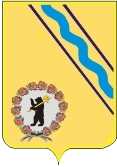 РЕШЕНИЕ МУНИЦИПАЛЬНОГО СОВЕТА ГОРОДСКОГО ПОСЕЛЕНИЯ ТУТАЕВ«__»_________                                                              № ___54Земельные участки для размещения передвижных цирков, передвижных зоопарков и передвижных луна-парков, сезонных аттракционов, пунктов проката велосипедов, роликов, самокатов и другого спортивного инвентаря, в соответствии с пунктами 23, 24, 25 Постановления Правительства РФ от 3 декабря 2014 г. 
№ 1300 «Об утверждении перечня видов объектов, размещение которых может осуществляться на землях или земельных участках, находящихся в государственной или муниципальной собственности, без предоставления земельных участков и установления сервитутов»: плата за пользование земельным участком определяется на основании приведенной таблицыПри получении Разрешения на использование земель или земельных участков, находящихся   в государственной или муниципальной собственности, без предоставления земельных участков и установления сервитутов (далее - Разрешение) на срок от 6 месяцев до 3-х лет оплата производится по ставкам, предусмотренным столбцами 3,4 таблицы, указанной в настоящем пункте.Расчет производится за периоды фактического размещения (минимальный период - 30 календарных дней) по письменному уведомлению заявителя. В случае размещения объектов во вне оплаченный период оплата взимается в двойном размере установленных тарифов, указанных в таблице настоящего пункта.55Земельные участки для благоустройства территории, в соответствии с пунктом 4 Постановления Правительства РФ от 3 декабря 2014 г. № 1300 «Об утверждении перечня видов объектов, размещение которых может осуществляться на землях или земельных участках, находящихся в государственной или муниципальной собственности, без предоставления земельных участков и установления сервитутов»: плата за пользование земельным участком определяется из расчета 0,1 рубль за 1 кв. м. в день. 56Площадки для размещения строительной техники и строительных грузов, если проектом организации строительства размещение таких площадок предусмотрено за границами земельного участка, на котором планируются и (или) осуществляются строительство, реконструкция объекта капитального строительства, а также некапитальные строения, предназначенные для обеспечения потребностей застройщика (мобильные бытовые городки (комплексы производственного быта), офисы продаж), в соответствии с пунктом 31 Постановления Правительства РФ от 3 декабря 2014 г. № 1300 «Об утверждении перечня видов объектов, размещение которых может осуществляться на землях или земельных участках, находящихся в государственной или муниципальной собственности, без предоставления земельных участков и установления сервитутов»: плата за пользование земельным участком определяется из расчета 0,2 рубля за 1 кв. м. в день. Должность, Ф.И.О.,исполнителя и согласующих лицДата и время получения документаДата и время согласования (отказа в согласовании)Личная подпись, расшифровка (с пометкой «Согласовано», «Отказ в согласовании»)ЗамечанияИсполнитель:Ведущий специалистотдела учета                                                                       и аренды земель  ДМИ АТМР М.С. Николаева Начальник отдела отдела учета                                                                       и аренды земель  ДМИ АТМР Т. С. ДаловаКонсультант - юристДМИ АТМР –Е.С. ТаракановаИ. О. зам. ГлавыАдминистрации ТМРпо имущественнымвопросам – директорДМИ АТМР                                 А. Е. ПетроваДиректорДепартамента финансовМ.В. ЕлаеваНачальник юридического отдела                                           В.В. КонновУправляющий деламиАдминистрации ТМРС.В. Балясникова